FICHE DE CANDIDATURE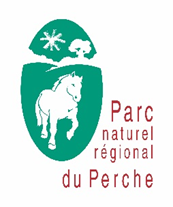 Appel à projets artistiques « Mon Parc a 20 ans, mon Parc dans 20 ans »NOM – Prénom : Adresse complète (obligatoirement dans le Perche) :Adresse mail :Numéro de téléphone fixe :Numéro de téléphone mobile :Site Internet : Je, soussigné(é)                                          , certifie exactes et sincères les informations du présent dossier et m'engage à mettre en place le projet ici détaillé dans le respect du cahier des charges de l'appel à projets.Fait à                        , le                                                        SignatureMerci de joindre à la fiche de candidature :la fiche de candidature ci-jointeune présentation du projet envisagé, avec, si possible, des visuels (croquis…)un CV détaillant le parcours et les expositions réaliséesdes visuels de créations antérieuresun justificatif du caractère professionnel de l’artiste (n° d’inscription à la Maison des artistes, AGESSA )si concerné : attestation de dispense de précompte